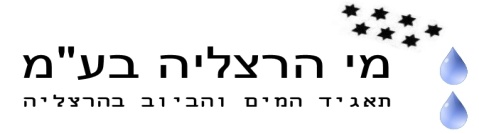 ‏29.11.2020טופס בקשה לעדכון כתובת למשלוח דואראני הח"מ ___________________, ת.ז. _________________ מבקש בזאת כי מעתה והלאה, עד שלא אודיעכם אחרת בכתב, כלל ההודעות היוצאות מתאגיד המים, לרבות חשבונות מים בנכס שמספרו ______________________ ישלחו לכתובת הדואר שלהלן:רח' ___________________ מס' _________ דירה________ / ת.ד________ עיר _____________________ מיקוד _____________________.שם מלא:_____________חתימה:______________